Ref: f056bADNODDAU DYNOLPREIFAT A CHYFRINACHOL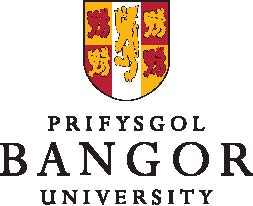 HUMAN RESOURCESPRIVATE & CONFIDENTIALADRODDIAD CYFNOD PRAWF: ACADEMAIDD AC YMCHWIL (GRADDFA 7-9) BLWYDDYN GYNTAF AC AIL FLWYDDYNADRODDIAD CYFNOD PRAWF: ACADEMAIDD AC YMCHWIL (GRADDFA 7-9) BLWYDDYN GYNTAF AC AIL FLWYDDYNPROBATIONARY REPORT:  ACADEMIC & RESEARCH (GRADE 7-9)FIRST AND SECOND YEARPROBATIONARY REPORT:  ACADEMIC & RESEARCH (GRADE 7-9)FIRST AND SECOND YEARENW / NAMETEITL SWYDD/       JOB TITLEADRAN / DEPARTMENTCWBLHAWYD GAN / COMPLETED BYDYDDIAD / DATE1.  A yw ef/hi wedi cyflawni’n foddhaol ac yn     fedrus y dyletswyddau a roddwyd iddo/iddi?(ticiwch fel y bo’n briodol)1.  Have they satisfactorily and competently carried out duties assigned to them?( tick as appropriate)Ydyw/Yes                              Ansicr/Uncertain                             Nac Ydyw / No  Ydyw/Yes                              Ansicr/Uncertain                             Nac Ydyw / No  2. A yw wedi dangos addewid y bydd yn parhau i wneud cynnydd yn ei swydd?(ticiwch fel y bo’n briodol)2. Have they shown promise of continuing to make progress in their role?( tick as appropriate)Ydyw/Yes                              Ansicr/Uncertain                             Nac Ydyw / No  Ydyw/Yes                              Ansicr/Uncertain                             Nac Ydyw / No  3.   A ydych yn credu ei fod ar y trywydd iawn i gwblhau’r cyfnod prawf yn foddhaol?(ticiwch fel y bo’n briodol)3. Do you anticipate that they are on track to complete the probationary period satisfactorily?( tick as appropriate)Ydyw/Yes                              Ansicr/Uncertain                             Nac Ydyw / No  Ydyw/Yes                              Ansicr/Uncertain                             Nac Ydyw / No  4. Os oes amodau cytundebol(e.e. dysgu Cymraeg, ennill doethuriaeth), a yw wedi eu cyflawni?4. Were there any contractual conditions (e.g. learning Welsh, gaining PhD) and have they been met?AR GYFER DARLITHWYR YN UNIG (fel arall, ewch ymlaen I Gwestiwn 7)FOR LECTURERS ONLY (otherwise go to Q7)5.   A yw wedi cofrestru ar gyfer cymhwyster PGCertHE?(ticiwch fel y bo’n briodol)5. Have they registered for the PGCert/HE qualification?( tick as appropriate)Ydyw/ Yes     Ansicr/ Uncertain     Nac Ydyw / No    Amherthnasol /Not Applicable Ydyw/ Yes     Ansicr/ Uncertain     Nac Ydyw / No    Amherthnasol /Not Applicable 6.  	A ydyw ef/hi wedi gwneud cynnydd boddhaol i ennill cymhwyster PGCertHE ac, os yw hynny’n berthnasol, rhowch sylwadau ar y cynnydd a wnaed hyd yma?6.  Has satisfactory progress been made to gain the PGCertHE qualification, and if applicable, please comment on the progress made so far?7. Os ydych wedi rhoi ateb negyddol neu ‘ansicr’ i’r cwestiynau blaenorol, a ydych wedi rhoi gwybod i’r aelod staff nad yw ei gynnydd/chynnydd wedi bod yn foddhaol hyd hyn?Ar ba ffurf oedd y cyfathrebu a’r cynllun gweithredu a gytunwyd arno? (fel arall, ewch i Gwestiwn 8)7. If you answered ‘no’ or ‘uncertain’ to the previous questions, have you informed the member of staff that their progress so far is not satisfactory? What was the form of this communication and action plan agreed?  (otherwise go to Q8)8.  Nodwch isod os oes gennych unrhyw sylwadau ychwanegol ynglŷn â pherfformiad yr aelod staff:8. Please indicate below if you have any additional comments regarding the member of staff’s performance:AT DDEFNYDD AD YN UNIG / FOR HR USE ONLYAT DDEFNYDD AD YN UNIG / FOR HR USE ONLYAT DDEFNYDD AD YN UNIG / FOR HR USE ONLYAT DDEFNYDD AD YN UNIG / FOR HR USE ONLYAT DDEFNYDD AD YN UNIG / FOR HR USE ONLYDYDDIAD PANEL CYFNOD PRAWF / PROBATION PANEL MEETING DATEDYDDIAD PANEL CYFNOD PRAWF / PROBATION PANEL MEETING DATECANLYNIAD (rhowch tic) / OUTCOME (please tick)CANLYNIAD (rhowch tic) / OUTCOME (please tick)CANLYNIAD (rhowch tic) / OUTCOME (please tick)CANLYNIAD (rhowch tic) / OUTCOME (please tick)CANLYNIAD (rhowch tic) / OUTCOME (please tick)Nodwyd gyda chymeradwyaeth/ Noted with approval Nodwyd gyda chymeradwyaeth/ Noted with approval Nodwyd gyda chymeradwyaeth/ Noted with approval Arall/ Other Arall/ Other PGCertHEannog i wneud cais/ encourage to apply PGCertHEannog i wneud cais/ encourage to apply PGCertHEannog i wneud cais/ encourage to apply PGCertHEannog i  barhau/ encourage to continue PGCertHEannog i  barhau/ encourage to continue Sylwadau / Comments:Sylwadau / Comments:Sylwadau / Comments:Sylwadau / Comments:Sylwadau / Comments:MEWNBWN AGRESSO / AGRESSO INPUTMEWNBWN AGRESSO / AGRESSO INPUTMEWNBWN AGRESSO / AGRESSO INPUTMEWNBWN AGRESSO / AGRESSO INPUTMEWNBWN AGRESSO / AGRESSO INPUTDYDDIAD / DATELLOFNODI / INITIAL